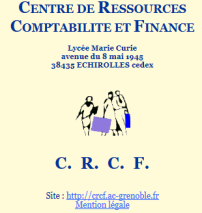 Fiche d’intention pédagogique 
STMG – Enseignement spécifique GF 
L’utilité de la méthode du coût partiel 
(coût spécifique) dans la prise de décisionXIntituléUne production pour découvrir le point du programme d’enseignement spécifique sur l’utilité de la méthode du coût partiel (coût spécifique)
dans la prise de décision. Public concernéSTMG – Terminale – Enseignement spécifique de gestion et financeMots clésSTMG, Enseignement spécifique, GF, coûts, contrôle des coûts, coût spécifique, coût marginalThème3 Accompagner la prise de décisionQuestion3.4 Qu’apporte l’analyse des coûts à la prise de décision ?NotionsCoût partiel : charges variables, charges fixes.Coût marginalCoût spécifique : charges variables, charges fixes spécifiques.TransversalitéEnseignement commun1.3 Quels choix d’organisation de la production pour concilier flexibilité, qualité et maîtrise des coûts ?ContexteLa Société par action simplifiée (SAS) « Les Angles 2000 » permet aux skieurs de pouvoir accéder aux pistes de ski de la station. Elle comprend des télécabines récentes et des télésièges débrayables ultra rapides. L’attractivité de la station est en constante diminution. Ceci a un impact direct sur la SAS. De plus, en pleine période d’hiver de cette année, l’éboulement de la principale voie d’accès à la station a eu un impact négatif considérable sur le chiffre d’affaires (CA) 2019.Pour étudier l’opportunité de développer la nouvelle activité estivale, le gérant compte analyser la rentabilité de l’entreprise en fonction des deux activités (hivernale et estivale). Cette analyse va avoir un impact sur la ventilation des charges fixes car certaines sont communes quelque soit l’activité et d’autres sont liées tout particulièrement à l’une ou l’autre des activités.Pré-requisEn classe de première : sciences de gestion et numérique2.1 En quoi les technologies transforment-elle l’information en ressource ?2.3 Le numérique crée-t-il de l’agilité ou de la rigidité organisationnelle ?3.1. Peut-on mesurer la contribution de chaque acteur à la création de valeur? (notions de coût, de marge).3.2 La création de valeur conduit-elle toujours à une performance globale ?4.1 Quelle prise en compte du temps dans la gestion de l’organisation (notion de seuil de rentabilité).En classe de première : Droit et économieV.1. Le degré de concurrence selon les marchés (notion de coût marginal).Objectif pédagogiqueDéterminer le seuil de rentabilité de l’année 2019.Analyser l’opportunité de développer l’activité en été.Optimiser l’activité de la société en fonction du nombre de forfaits.Estimer une politique de prix.Argumenter.Mobiliser ses connaissancesType de ressourceSupport apprenantEnseignement_specifique_GF_cout_partiel_support_eleveUsages numériquesPossibilité d’utiliser le tableur pour effectuer les différents calculs.Durée de la séquence8 heures.
À la fin de l’activité, l’élaboration d’une synthèse des notions à retenir par les élèves est souhaitable.La remise d’une argumentation écrite sur la question suivante :Le développement d’une activité supplémentaire permet-il d’améliorer la rentabilité d’une entreprise ?Organisation de la classeL’activité peut être proposée aux élèves seuls ou en groupes.Auteur/
relecteurAuteur :Joan Grard
Académie de Montpellier (Lycée Rosa Luxemburg – Canet en Roussillon)Relecteur :Cédric Brunnarius Académie de Versailles (Lycée Jacques Prévert – Taverny)RemarquesSupport élève : il est attendu une réelle qualité de rédaction de la part des lycéens.Proposition de correction : en fonction des objectifs et/ou du contexte, il est possible de proposer aux lycéens les questions intermédiaires (couleur verte).